Уважаемые руководители!АСУСОН ТО «Таловский психоневрологический интернат» планируется закуп продуктов питания на 2 полугодие 2023 года.С целью формирования цены договора изучаются действующие предложения организаций, занимающихся производством и реализацией продуктов питания.Просим направить коммерческие предложения об ассортименте, уровне цен, способе фасовки реализуемых Вашим предприятием товаров.В стоимость продуктов просим включить доставку до адреса: Тюменская область, Ишимский район, д.Таловка, ул.Интернатская, 15.Просим Вас предоставить коммерческое предложение в срок до 12.05.2023 на официальном бланке вашей организации на электронный адрес zakypky.tal@obl72.ru.Директор						                                   А.Н. МальцевПахотина Ирина Анатольевна8(34551)51870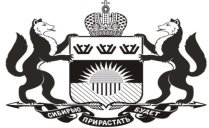 ДЕПАРТАМЕНТ СОЦИАЛЬНОГО РАЗВИТИЯ ТЮМЕНСКОЙ ОБЛАСТИАвтономное стационарное учреждение социального обслуживания населения Тюменской области «Таловский психоневрологический интернат»ул. Интернатская, 15,  д.Таловка, Ишимский район, Тюменская обл.,   627757, тел. (34551) телефон,факс  5-18-70,  5-18-68, E-mailtalovka06@mail.ruОГРН 102720123159525.04.2023 г.         №№ п/пНаименованиеХарактеристики товара Кол-воЦена за кг.1Молоко  цельноеМолоко – цельное питьевое коровье, не содержит консервантов и стабилизаторов, пастеризованное  с массовой долей жира 2,5% произведенное из сырого молока  и подвергнутое термической обработке в целях регулирования его составных частей(без применения сухого цельного молока, сухого обезжиренного молока, сои), срок годности – не менее 5 и не более 14 суток, форма выпуска: финн-пак 0,9 литр.130002Кефир Кисломолочный продукт, не содержит консервантов и стабилизаторов, фасованный, жирностью 2,5% с сохранением целостности заводской упаковки без признаков перекисания,  Срок годности – не менее 5 и не более 14 суток. Не допускается имеющий излишне кислый, уксуснокислый вкус, плесневелый привкус и запах, тягучая и вспученная консистенция, форма выпуска:   финн-пак 0,9 литр.26003Сметана Изготовлена из нормализованных сливок с использованием закваски, не содержит консервантов и стабилизаторов. Жирностью 15 %, с сохранением целостности заводской упаковки, не допускается: кислая или прогорклая, уксусный, плесневелый или гнилостный запах, пенистая или творожистая консистенция. Форма выпуска стакан  - 350-400 грамм. Срок годности не более 14 суток.12004Творог Кисломолочный продукт, не содержит консервантов и стабилизаторов,  произведенный с использованием заквасочных микроорганизмов-лактококков или смеси лактококков и термофильных молочнокислых стрептококков с последующим удалением сыворотки путем самопрессования. Жирность 9%. Срок годности не более 9 суток.21605Ряженка Консистенция: однородная, с нарушенным или ненарушенным сгустком, без газообразования. Вкус и запах: чистые, кисломолочные, с выраженным привкусом пастеризации, без посторонних  запахов и привкусов. Цвет: светло-кремовый, равномерный по всей массе. Жирность 2,5%, форма выпуска:финн-пак 0,5 литр. Срок годности – не менее 5 и не более 14 суток .26006Йогурт питьевойКонсистенция однородная, в меру вязкая. При добавлении стабилизатора желтообразная или кремообразная. Вкус кисло-молочный, без посторонних привкусов и запахов. Жирность 2,5-4%.  Упаковка производителя, весом 0,5 кг.  Срок годности – не менее 5 и не более 14 суток26007Масло сливочное, «Крестьянское» Сливочное, несоленое, натуральное, коровье, без добавления растительного сырья, не содержит консервантов и стабилизаторов, бело-кремового или светло-желтого цвета без посторонних привкусов и запахов, однородной консистенции, с сохранением целостности заводской упаковки, без плесени.Жирность 72,5% пачка 0,180-. Срок годности 35 суток.11608Сыр Полутвердых сортов светло-желтого цвета без посторонних привкусов и запахов, жир.45%, заводская упаковка – парафин. Срок годности 3 месяца.2409СнежокВкус чистый, кисломолочный, в меру сладкий, без посторонних запахов и привкусов. Консистенция однородная, без газообразования. На поверхности допускается незначительное отделение сыворотки. Цвет молочно-белый, равномерный по всей массе. Массовая доля жира 2,5%. Срок годности – не менее 5 и не более 14 суток. Упаковка производителя, весом до 0,5 кг. 2600